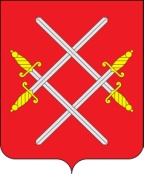 АДМИНИСТРАЦИЯ РУЗСКОГО ГОРОДСКОГО ОКРУГАМОСКОВСКОЙ ОБЛАСТИПОСТАНОВЛЕНИЕот __________________________ №_______Об утверждении Порядка обращения за компенсацией родительской платы за присмотр и уход за детьми, осваивающими образовательные программы дошкольного образования в муниципальных дошкольных образовательных организациях Рузского городского округа Московской области, осуществляющих образовательную деятельность, и порядок ее выплатыВ соответствии с Федеральным законом от 29.12.2012 № 273-ФЗ «Об образовании в Российской Федерации», Законом Московской области № 94/2013-ОЗ «Об образовании», Законом Московской области № 147/2013-ОЗ «О наделении органов местного самоуправления муниципальных образований Московской области в сфере образования», Законом Московской области № 123/2010-ОЗ «О межбюджетных отношениях в Московской области, Постановлением Правительства Московской области от 26.05.2014 № 378/17 «Об утверждении Порядка обращения за компенсацией родительской платы за присмотр и уход за детьми, осваивающими образовательные программы дошкольного образования в организациях Московской области, осуществляющих образовательную деятельность, и порядка ее выплаты, Порядка расходования субвенций бюджетам муниципальных образований Московской области на выплату компенсации родительской платы за присмотр и уход за детьми, осваивающими образовательные программы дошкольного образования в организациях Московской области, осуществляющих образовательную деятельность», руководствуясь Уставом Рузского городского округа Московской области, постановляет:1. Утвердить Порядок обращения за компенсацией родительской платы за присмотр и уход за детьми, осваивающими образовательные программы дошкольного образования в муниципальных дошкольных образовательных организациях Рузского городского округа Московской области, осуществляющих образовательную деятельность, и порядок ее выплаты (прилагается).2. Установить размеры компенсации родительской платы за присмотр и уход за детьми, осваивающими образовательные программы дошкольного образования в муниципальных дошкольных образовательных организациях Рузского городского округа Московской области, осуществляющих образовательную деятельность, от утвержденного постановлением Правительства Московской области от 26.05.2014 № 378/17 среднего размера родительской платы в сумме 2 162 рубля (далее – Компенсация):20 процентов от среднего размера родительской платы, установленного настоящим постановлением – на первого ребенка в семье; 50 процентов от среднего размера родительской платы, установленного настоящим постановлением – на второго ребенка в семье; 70 процентов от среднего размера родительской платы, установленного настоящим постановлением – на третьего и последующих детей в семье.Размер компенсации не может превышать размер родительской платы, фактически внесенной за присмотр и уход за ребенком.  3. Признать утратившими силу: 3.1. постановление Администрации Рузского муниципального района Московской области от 30.06.2014 № 1677 «Об утверждении Порядка обращения за компенсацией родительской платы за присмотр и уход за детьми, осваивающими образовательные программы дошкольного образования в муниципальных дошкольных образовательных организациях Рузского муниципального района Московской области, осуществляющих образовательную деятельность, и порядок ее выплаты»;3.2. постановление Администрации Рузского городского округа Московской области от 10.07.2019 № 3380 «Об утверждении Порядка обращения за компенсацией родительской платы за присмотр и уход за детьми, осваивающими образовательные программы дошкольного образования в муниципальных дошкольных образовательных организациях Рузского муниципального района Московской области, осуществляющих образовательную деятельность, и порядок ее выплаты».4. Опубликовать настоящее постановление в газете «Красное знамя» и разместить на официальном сайте Рузского городского округа Московской области в сети «Интернет».5. Контроль за исполнением настоящего постановления возложить на заместителя Главы Администрации Рузского городского округа Московской области Т.И. Бикмухаметову. Глава городского округа                                                                       Т.С. ВитушеваУтвержденпостановлением Администрации Рузского городского округа Московской области «____»__________ 2019г. №______Порядок обращения за компенсацией родительской платы за присмотр и уход за детьми, осваивающими образовательные программы дошкольного образования в муниципальных дошкольных образовательных организациях Рузского городского округа Московской области, осуществляющих образовательную деятельность, и порядок ее выплаты1. Настоящий Порядок устанавливает правила подачи заявления о выплате компенсации родительской платы за присмотр и уход за детьми, осваивающими образовательные программы дошкольного образования в муниципальных дошкольных образовательных организациях Рузского городского округа Московской области, осуществляющих образовательную деятельность (далее – компенсация), перечень документов, необходимых для рассмотрения заявления, а также порядок и сроки выплаты компенсации.2. Компенсация выплачивается одному из родителей (законных представителей) ребенка (детей), посещающего(их) образовательную организацию Рузского городского округа Московской области, реализующую образовательную программу дошкольного образования (далее – образовательная организация), внесшему родительскую плату за присмотр и уход за ребенком (детьми) (далее – родительская плата). Компенсация родительской платы выплачивается за весь период, в течение которого родитель (законный представитель) вносил родительскую плату. Начисление и выплата компенсации производится за месяц, в котором ребенок посещал образовательную организацию, после поступления фактически начисленной родительской платы, за соответствующий период. 3. Компенсация выплачивается на основании заявления родителя (законного представителя) ребенка (детей) (далее – заявитель) о выплате компенсации родительской платы, ежегодно подаваемого в образовательную организацию, которую посещает его ребенок (дети) или в электронной форме посредством государственной информационной системы Московской области «Портал государственных и муниципальных услуг (функций) Московской области (далее – РПГУ)».Ежегодное продление выплаты компенсации осуществляется в срок не позднее 1 ноября текущего года на основании заявления заявителя о выплате компенсации, подаваемого в образовательную организацию, которую посещает его ребенок (дети), или на РПГУ. В заявлении указывается способ выплаты компенсации: посредством почтовой связи, перечисление на расчетный счет, номер счета и реквизиты кредитной организации для перечисления компенсации в безналичной форме, адресные данные заявителя.4. К заявлению прилагаются следующие документы: 4.1. копия документа, удостоверяющего личность заявителя; 4.2. копия свидетельства о рождении ребенка (детей);4.3. выписка из решения органа опеки и попечительства об установлении опеки (попечительства), о передаче ребенка на воспитание в приемную семью – на ребенка, находящегося под опекой (попечительством), в приемной семье; 4.4. копии документов, подтверждающих родственные связи между ребенком и родителем (усыновителем) (в случае не прослеживания родственной связи между ребенком и родителем (усыновителем), - свидетельство о заключении брака, или свидетельство об установлении отцовства, или свидетельство о расторжении брака, или свидетельство о перемене имени. 5. В случае если верность копий документов, приложенных к заявлению, не засвидетельствована в установленном законодательством Российской Федерации порядке, одновременно представляются их оригиналы. Документы, составленные на иностранном языке, подлежат переводу на русский язык. Верность перевода и подлинность подписи переводчика свидетельствуется в соответствии с законодательством о нотариате. Не допускается требовать от заявителя представления документов, не предусмотренных пунктом 4 настоящего Порядка. 6. Заявление регистрируется в журнале регистрации заявлений получателей компенсации уполномоченным сотрудником образовательной организации или лицом, уполномоченным Управлением образования Администрации Рузского городского округа Московской области, на прием заявлений посредством РПГУ. 7. Образовательная организация направляет заявление и документы, необходимые для выплаты компенсации, указанные в пункте 4 настоящего Порядка, в Управление образования Администрации Рузского городского округа Московской области (далее – Управление образования), не позднее чем через 3 рабочих дня после их получения. 8. Руководитель Управления образования Администрации Рузского городского округа принимает решение о выплате (отказе в выплате) компенсации не позднее чем через 7 рабочих дней после получения от образовательной организации документов, необходимых для назначения компенсации.Уведомление о принятом решении направляется в образовательную организацию, которую посещает ребенок (дети) заявителя, либо в личный кабинет заявителя на РПГУ в форме электронного документа сотрудником Управлением образования не позднее чем через 3 рабочих дня со дня его принятия. В случае отказа в выплате компенсации в уведомлении указываются основания, в соответствии с которыми принято такое решение. Решение об отказе в выплате компенсации может быть обжаловано в досудебном порядке путем направления жалобы в Администрацию Рузского городского округа, а также в судебном порядке. 9. Основаниями для отказа в выплате компенсации являются: 9.1. отсутствие у заявителя права на получение компенсации; 9.2. непредставление документов, предусмотренных пунктом 4 настоящего Порядка;9.3. электронные образы документов, представленные посредством РПГУ, не позволяют в полном объеме прочитать текст документа и/или распознать его реквизиты.10. В случае изменения места жительства родителя (законного представителя) или ребенка, изменения фамилии, имени, отчества родителя (законного представителя) или ребенка, а также в случае наступления обстоятельств, влекущих прекращение выплаты компенсации или изменения ее размера, родитель (законный представитель) обязан известить образовательную организацию не позднее одного месяца с момента возникновения соответствующих обстоятельств. 11. При определении размера компенсации не учитывается(ются) ребенок (дети), в отношении которого(ых) родитель лишен родительских прав. 12. Образовательная организация ежемесячно до 5 числа месяца, следующего за месяцем, в котором была внесена родительская плата, направляет в Управление образования документы, содержащие данные о фактически внесенной сумме родительской платы по каждому ребенку, посещающему образовательную организацию, за исключением случаев, когда Управление образования располагает указанными данными.13. Компенсация выплачивается Управлением образования ежемесячно с 5 по 10 число месяца, следующего за месяцем, в котором была внесена родительская плата.14. Выплата компенсации прекращается в случае:14.1. прекращения осуществления присмотра и ухода за ребенком (детьми);14.2. лишения или ограничения родительских прав родителя ребенка, посещающего образовательную организацию; 14.3. утраты законным представителем ребенка, посещающего образовательную организацию, прав законного представителя; 14.4. смерть, признания безвестно отсутствующим родителя (законного представителя) или ребенка;14.5. признания родителя (законного представителя) недееспособным, ограниченно дееспособным.15. При наступлении обстоятельств, влекущих прекращение выплаты компенсации или ее размера, выплата компенсации прекращается или компенсация предоставляется в измененном размере, начиная с месяца, следующего за месяцем, в котором наступили соответствующие обстоятельства. 16. Компенсация, назначенная и излишне выплаченная родителю (законному представителю) на основании документов, содержащих недостоверные сведения, которые влияют на назначение и выплату компенсации, подлежат возврату в добровольном либо судебном порядке. Компенсация, излишне выплаченная родителю (законному представителю) вследствие ошибки, допущенной Управлением образования, подлежат перерасчету в следующем месяце. 